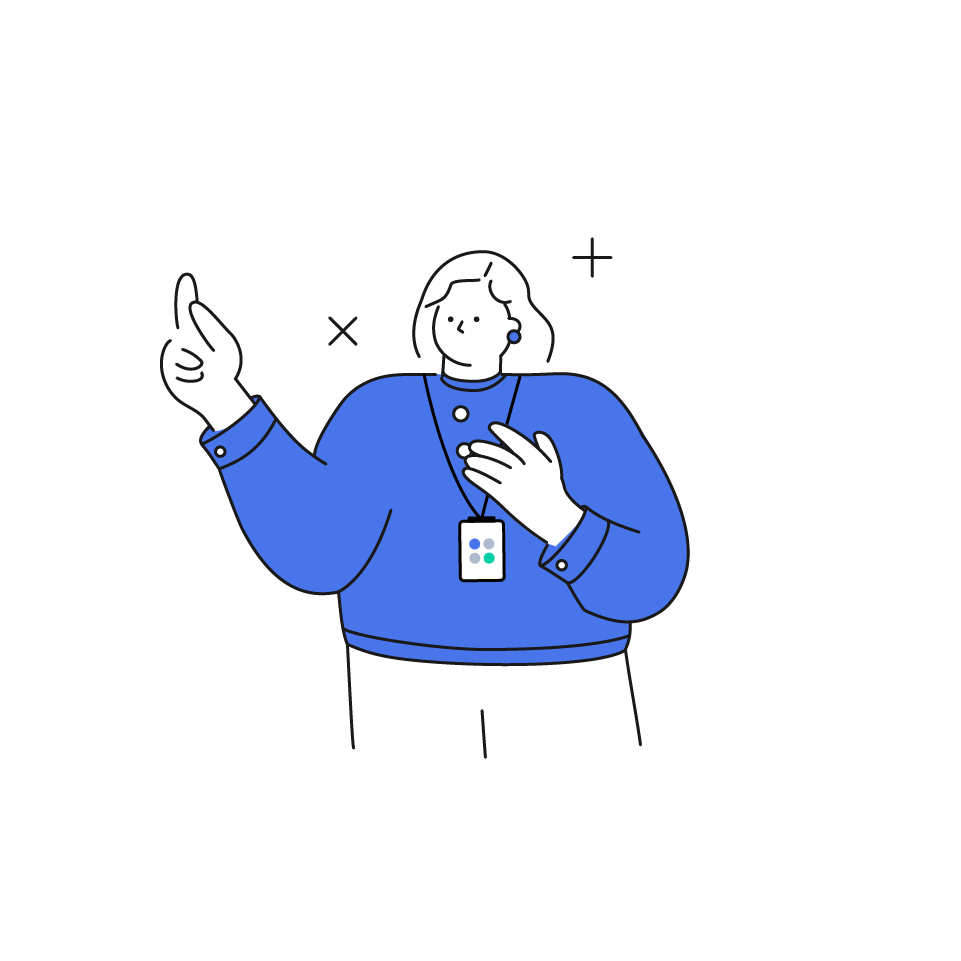 지원분야경력여부신입 경력성명(국문)성명(영문)성명(영문)생년월일     년    월    일(양/음)     년    월    일(양/음)연락처이메일주소병역사항필 미필 면제 해당없음 / 복무기간, 군별코드, 계급 or 면제사유필 미필 면제 해당없음 / 복무기간, 군별코드, 계급 or 면제사유필 미필 면제 해당없음 / 복무기간, 군별코드, 계급 or 면제사유필 미필 면제 해당없음 / 복무기간, 군별코드, 계급 or 면제사유필 미필 면제 해당없음 / 복무기간, 군별코드, 계급 or 면제사유학력사항학력사항학력사항학력사항재학기간학교명전공 및 수료과목소재지2000.01-2001.01ㅇㅇ 고등학교2000.01-2001.01ㅇㅇ 대학교2000.01-2001.01ㅇㅇ 대학원주요활동 및 사회경험주요활동 및 사회경험주요활동 및 사회경험주요활동 및 사회경험활동기간활동구분기관활동내용2000.01-2001.01수상경력수상경력수상경력수상경력수상일자수상명내용기관2000.01-2001.01자격사항 및 어학능력자격사항 및 어학능력자격사항 및 어학능력자격사항 및 어학능력취득일자자격증 및 면허종류취득번호발행기관2000.01-2001.01자유서술자유서술